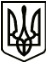 УКРАЇНАМЕНСЬКА МІСЬКА РАДАМенського району Чернігівської областіР О З П О Р Я Д Ж Е Н Н ЯВід 19 серпня 2020 року		№ 214Про створення комісії для проведення конкурсу на заміщення вакантної посадиДля проведення конкурсу на заміщення вакантної посади в штаті апарату Менської міської ради – головного спеціаліста відділу освіти Менської міської ради створити комісію у наступному складі: Голова комісії: Вишняк Тетяна Сергіївна – заступник міського голови з питань діяльності виконавчого комітету Менської міської ради.Заступник голови комісії: Стальниченко Юрій Валерійович –  секретар Менської міської ради.Секретар комісії: Осєдач Раїса Миколаївна –  завідувач сектору кадрової роботи Менської міської ради.Члени комісії: Стародуб Людмила Олександрівна – керуючий справами виконавчого комітету Менської міської ради.Лук'яненко Ірина Федорівна – начальник відділу освіти Менської міської ради.Прилипко Наталія Василівна –  юристконсульт відділу освіти Менської міської ради.Міський голова								  Г.А. Примаков